POLOHOVÁ A POHYBOVÁ ENRGIE - PL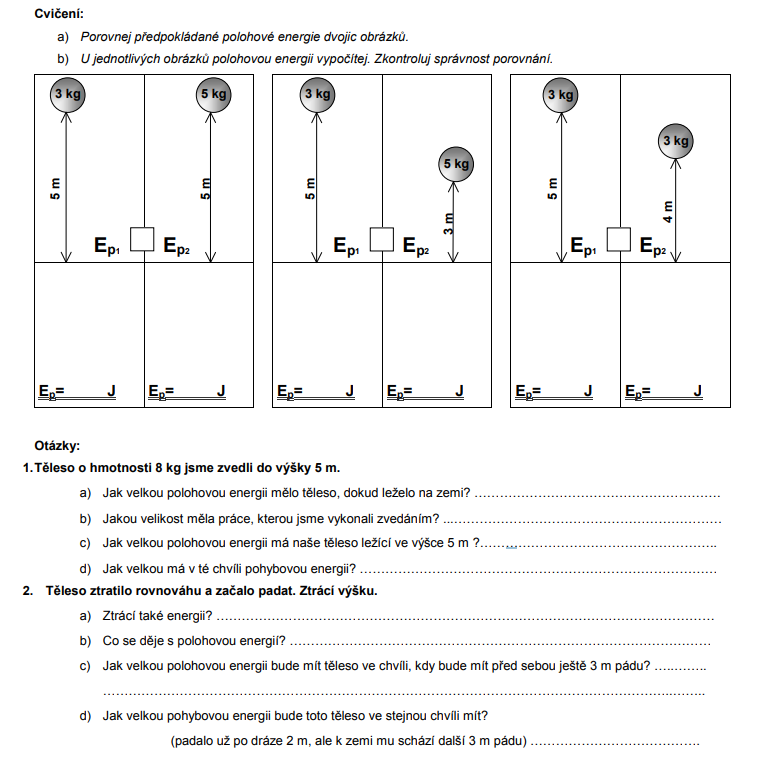 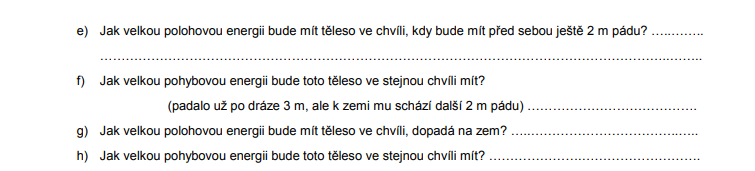 